                                        BÀI TẬP VỀ NHÀ MÔN TOÁN 6CHƯƠNG TRÌNH HỌC TRÊN TRUYỀN HÌNH ( PHÁT THỨ 3 NGÀY 28/4/2020)Bài 39-SGK-T92: Trên hình 49 , ta có hai đường tròn (A; 3cm) và (B;2cm) cắt nhau tại C, D. AB= 4cm. Đường tròn tâm A,B lần lượt cắt các đoạn thẳng AB tại K, I.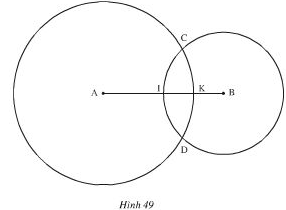 a, Tính CA, CB, DA, DB.b, I có phải trung điểm của đoạn thẳng AB không?c, Tính IK.Bài 40-SGK-T92 : Với compa, hãy so sánh các đoạn thẳng trong hình 50 rồi đánh cùng một dấu cho các đoạn thẳng bằng nhau.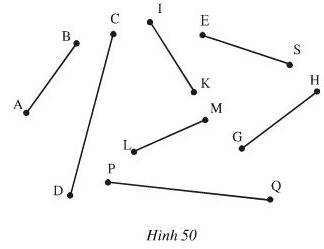 Bài 41-SGK-T92 : Đố : Xem hình 51. So sánh AB + BC + AC với OM bằng mắt rồi kiểm tra bằng dụng cụ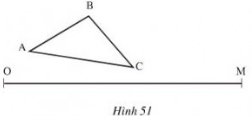 Bài 42- SGK-T93: Vẽ lại các hình sau ( đúng kích thước như hình đã cho ):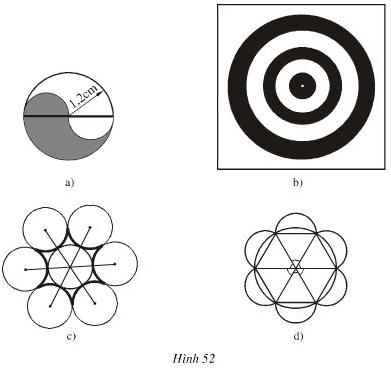 